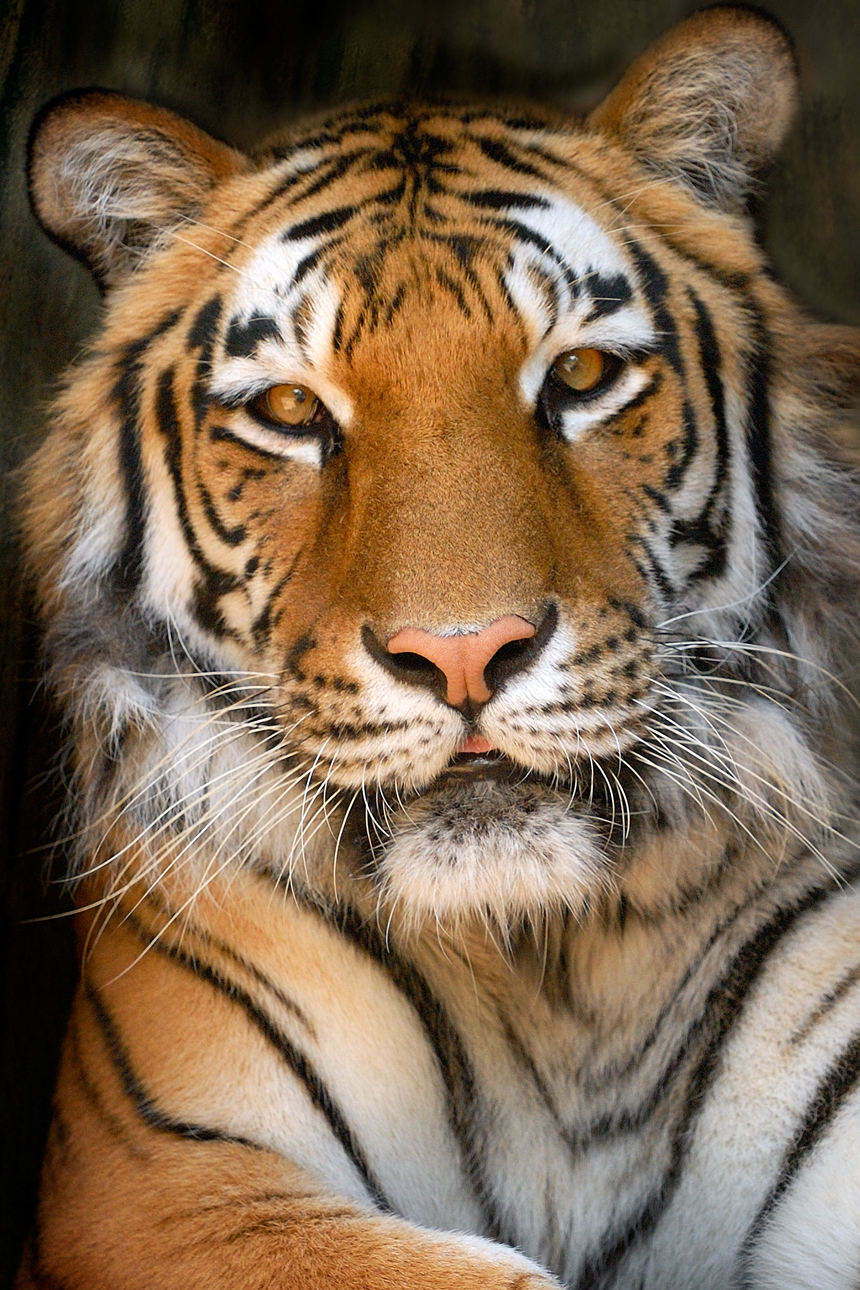 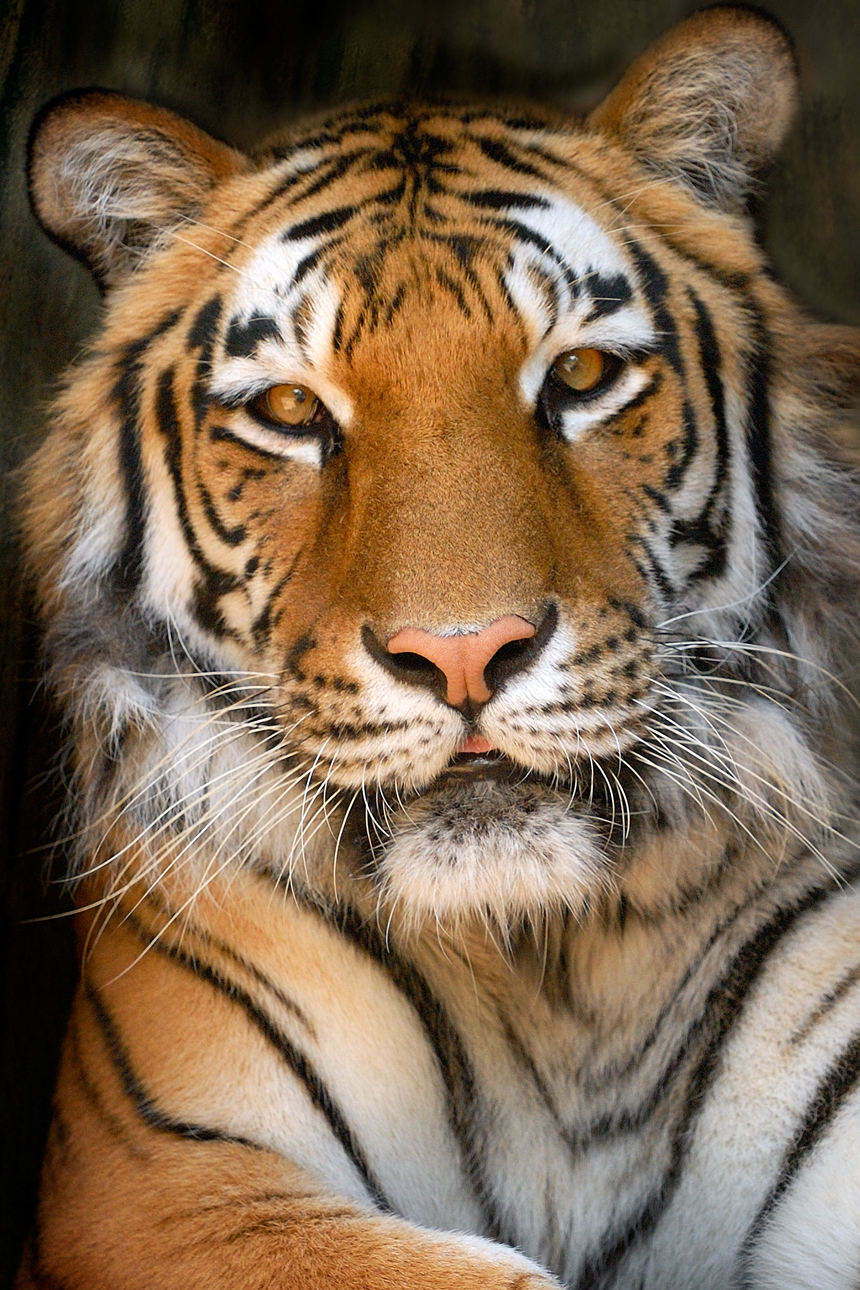 Menu Subject to ChangeSUNDAYMONDAYTUESDAYWEDNESDAYTHURSDAYFRIDAYSATURDAY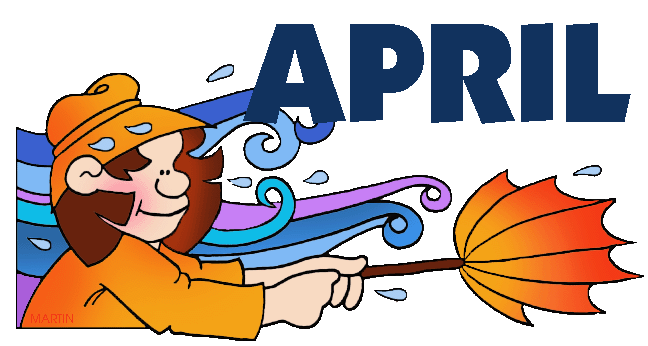 April 2No SchoolApril 3Chicken & Wafflesw/ GravyOrItalian HoagieBaked BeansGrape TomatoesChoice of Fruit / MilkApril 4Lasagna or StuffedShells – Garlic BreadOrHoagie VarietyRomaine SaladBaby CarrotsChoice Fruit / MilkApril 5Chicken Alfredo  W/ RollOrFish SandwichSteamed CarrotsCucumbers w/ DipChoice of Fruit / MilkApril 6Chicken Patty SlidersOrTaco PizzaBroccoli w/ CheeseCelery Choice of Fruit / MilkOffer verses serve -Students must take3 of 5 items to count as a lunch & one must be a fruit or vegetable.All Meals areserved with 1% milk, fat free chocolate, fat free vanilla, fat free strawberry and skimApril 9Turkey w/ GravyOrCowboy BurgerMashed PotatoesCorn / Stuffing  Grape TomatoesChoice of Fruit / MilkApril 10General Tso’s Chicken  W/G rollOrGrilled Ham & Cheese Steamed Carrots Rice / Fortune Cookie Choice of Fruit / MilkApril 11Baked SpaghettiGarlic BreadOrTurkey & Cheese Pretzel BunBroccoli / SaladChoice of Fruit / MilkApril 12National Grilled Cheese Day Tomato SoupGrilled Cheese SandwichOrPizzaNavy Beans  Baby CarrotsChoice of Fruit / Milkled cheese DayApril 13Breakfast for LunchBreakfast Bowl OrChicken CheesesteakHash BrownPeasChoice of Fruit/MilkDaily Entrée options include:Chef Salad with whole grain roll Or Whole grain P B & J sandwichFruit, Vegetable & milk are includedApril 16Beef & Gravy Over NoodlesOr Hot DogGrape TomatoesCorn Choice of Fruit/MilkApril 17Cheeseburger SubORChicken FajitaBroccoli w/ CheeseRomaine SaladChoice of Fruit / MilkApril 18Roast Chickenw/ RollOrTurkey Club WrapSteamed CarrotsScalloped PotatoesChoice of Fruit / MilkApril 19Broccoli & Cheese SoupCheesesteak OrPulled Pork SandwichBaked BeansBaby CarrotsChoice of Fruit / MilkApril 20Cheese or White PizzaOr Sloppy Joe SandwichPeasTatar TotsChoice of Fruit / MilkBreakfast Bowl – Diced Potatoes, Egg, Cheese, Sausage Crumbles with a biscuit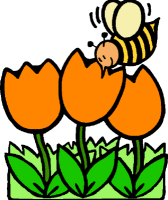 April 23Walking TacoOrFish Nuggetsw/ RollRefried BeansBaby CarrotsChoice of Fruit / MilkApril 24Pork & SauerkrautW/G RollOrHamburgerMashed PotatoCornChoice of Fruit / MilkApril 25Meat Lover’s PizzaOr Stuffed Shells w/ RollSteamed CarrotsRomaine Salad Choice of Fruit / MilkApril 26Spaghetti & MeatballsBreadstickOrItalian Hoagie Grape TomatoesPeasChoice of Fruit / MilkApril 27Nacho GrandeOrMeatball SubCeleryBroccoli w/ CheeseChoice of Fruit / MilkMiddle/HS Lunch-$ 2.70Milk - .50Reduced - .40No breakfast on two hour delaysApril 30Mashed Potato BowlW/G RollOrFish Sandwich Steamed CarrotsGrape TomatoesChoice of Fruit / MilkMay 1Baked Doritos CasseroleW/ RollOrTurkey & Cheese HoagiePeasBaby CarrotsChoice of Fruit / MilkMay 2Chicken Noodle SoupPopcorn Chicken w/ RollOrBBQ Rib SandwichRomaine SaladBaked BeansChoice of Fruit / MilkMay 3Macaroni & Cheese  W/ RollOrSpicy Chicken PattyCucumber W/ DipSteamed TomatoesChoice of Fruit / MilkMay 4Chicken Patty SandwichOrChef’s ChoiceBroccoli w/ CheeseCeleryChoice of Fruit / Milk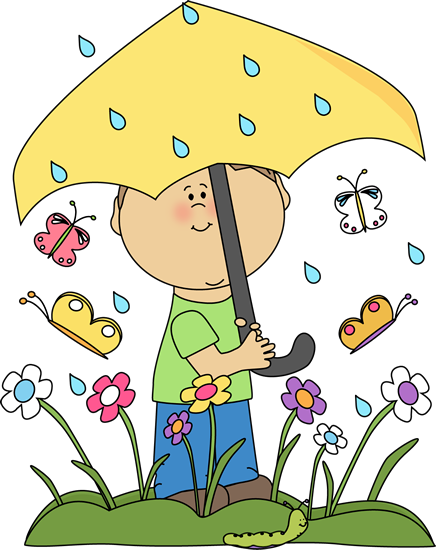 